Välkomna till läsåret 2021-2022!     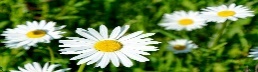 Då har vi samlats för ännu ett läsår tillsammans. Det kommer som vanligt att bli spännande, lärorikt och händelserikt. Program vid uppstarten:Svenska: Författarbesök, berättande texter (Kråkslottet), meningsbyggnad, VOMatematik: Favorit matematik, fyra räknesättEngelska: Samtal, läs-, hörförståelse, texter i boken, verbformerSo: Samhällskunskap: Mänskliga rättigheterNo: Bi: Vattenmiljö, Kemi: Ph-värdenProgrammering: Microbit31 augusti: Bökhultsdag hela dagen. Tema: SjönUnder höstterminen:Jorden runt-tema fyra lektioner varje vecka (September-Asien)Författarbesök (Oktober)Mixade grupper med 5a och c i engelska en lektion i veckanLucia Kontakt med hemmet:Information genom Bloggen (en gång i veckan): www.KlassB2020.vibloggar.nuPersonliga ärenden via mail: maria.nyman@almhult.seFöräldrainbjudan i april (bedömning/Jorden runt presentation)Utvecklingssamtal: September – oktober      Sjukanmälan via e-tjänst, IST-skola : https://www.almhult.se/sv/utbildningbarnomsorg/grundskolaochfritidshem/grundskolorialmhult/linneskolan/sjukanmalanledighet.4.40681f1210df5380876800011824.htmlLäxor: Finns enbart i läxboken eller i mobilen om eleven valt att ta ett foto.Ämneslärare i 5b:Musik: Nathanael                                                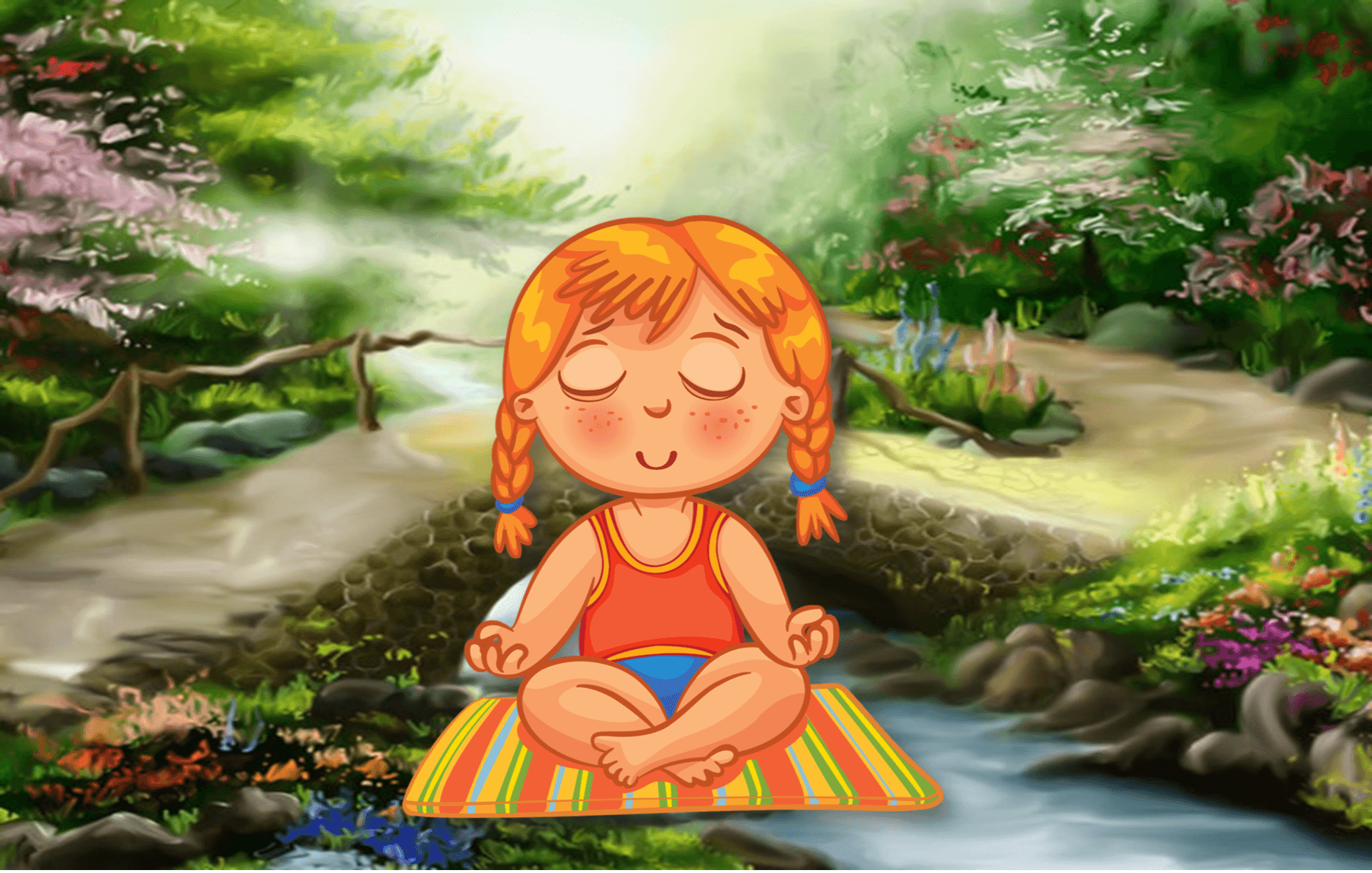 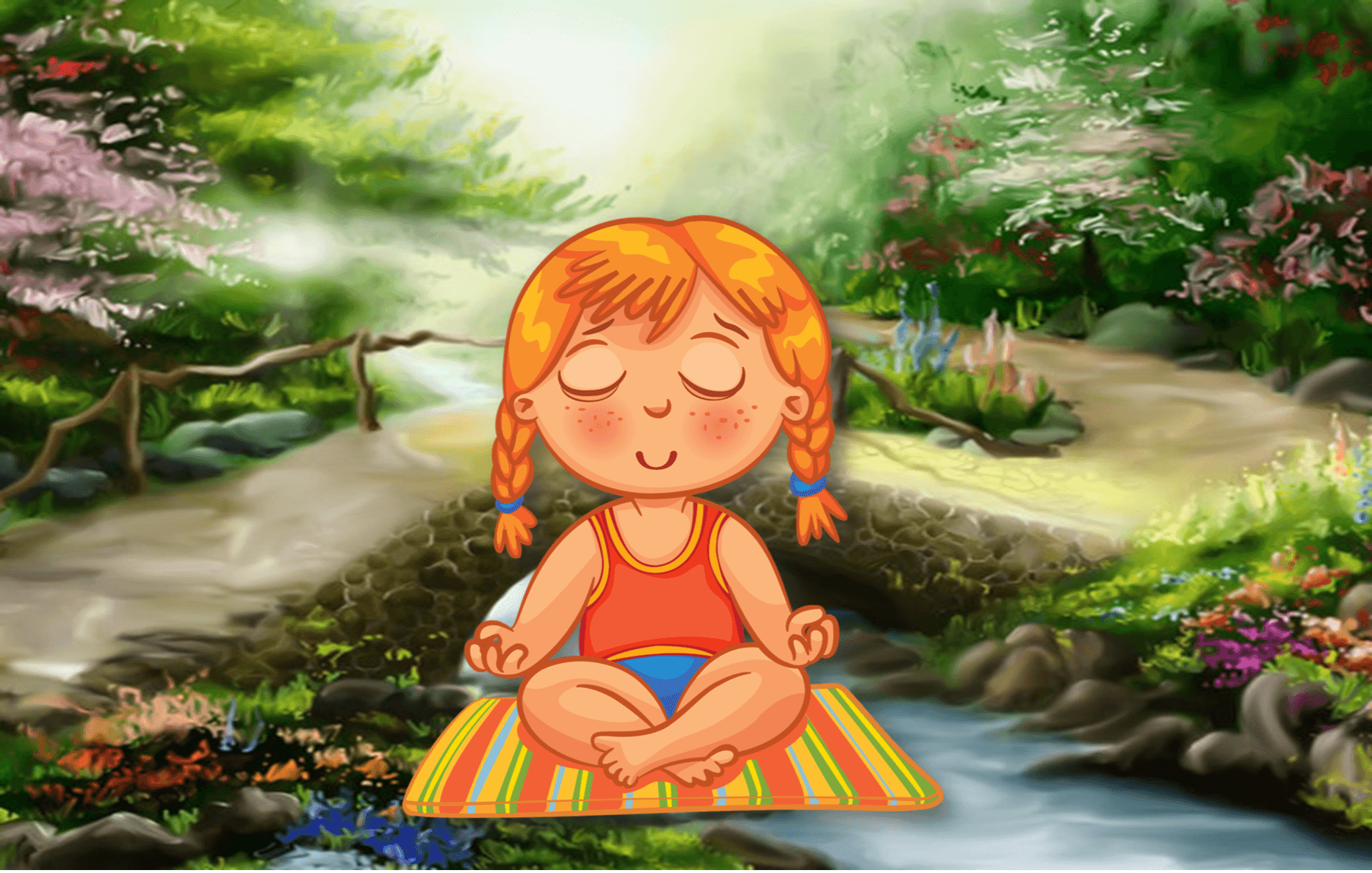 Bild, skolans val: FannySlöjd: Jonny/AnnicaIdrott: MickeKemi, elevens val: EllinorMed hopp om ett fantastiskt läsår!  / Mia (mentor), Rana (resurs), Liselotte (elevstödjare), Fredrik (fritidspersonal), Ellinor (student)